Schleswig-Holsteinisches Landestheater und Sinfonieorchester GmbH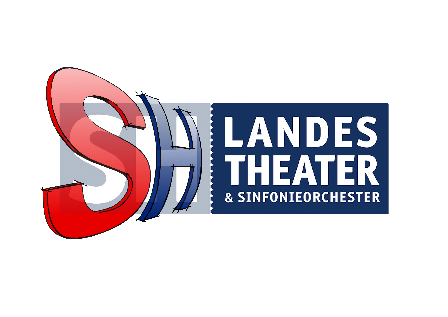 		Marketing und Kommunikation	Kontakt:		Hans-Heinrich-Beisenkötter-Platz 1, 24768 Rendsburg		Tel. 04331-1400-430, E-Mail: kontakt@sh-landestheater.de		www.sh-landestheater.de	Theaterkassen:		Flensburg:	Tel. 0461-23388; E-Mail: kasse.flensburg@sh-landestheater.de		Rendsburg:	Tel. 04331-23447; E-Mail: kasse.rendsburg@sh-landestheater.de 		Schleswig:	Tel. 04621-25989; E-Mail: kasse.schleswig@sh-landestheater.deInfoplan März 2023Stand: 31.01.2023	 Änderungen und Irrtümer vorbehalten	 	Tag	Datum/Uhrzeit	Ort	Spielstätte	Vorstellung	Info	Kalenderwoche: 9	Mi	01. Mrz. 23	20:00	Husum	Husum-Hus 	WOYZECK	Nach dem Stück von Georg Büchner	19:30 Werkeinführung		Songs und Liedtexte von 	Tom Waits und Kathleen Brennan 	Konzept von Robert Wilson 	Textfassung von Ann-Christin 	Rommen und Wolfgang Wiens		Fr	03. Mrz. 23	18:00	Flensburg	Stadttheater 	REINGEHÖRT UND MUSIKTALK:	Probenbesuch zur Oper in drei 				Flensburg	A STREETCAR NAMED DESIRE	Akten von André Previn							(ENDSTATION SEHNSUCHT)	Sa	04. Mrz. 23	19:30	Rendsburg	Stadttheater 	RENDSBURGER 		18:30 Einlass			Rendsburg	BÜHNENBALL 2023		So	05. Mrz. 23	11:15	Flensburg	Museumsberg	4. KAMMERKONZERT	Mit Werken von 	Bohuslav Martinů, 	Eugène Ysaÿe,	Wolfgang Amadeus Mozart und 	Dmitri Schostakowitsch	Kalenderwoche: 10	 	Tag	Datum/Uhrzeit	Ort	Spielstätte	Vorstellung	Info	Do	09. Mrz. 23	20:00	Heide	Stadttheater Heide	WOYZECK	Nach dem Stück von Georg Büchner	19:30 Werkeinführung	Songs und Liedtexte von 	Tom Waits und Kathleen Brennan 	Konzept von Robert Wilson 	Textfassung von Ann-Christin 	Rommen und Wolfgang Wiens	Fr	10. Mrz. 23	19:30	Flensburg	Stadttheater 	WOYZECK	Nach dem Stück von Georg Büchner	Flensburg	Songs und Liedtexte von 	Tom Waits und Kathleen Brennan 	Konzept von Robert Wilson 	Textfassung von Ann-Christin 	Rommen und Wolfgang Wiens	Fr	10. Mrz. 23	19:30	Flensburg	Kleine Bühne	STARKE FRAUEN: 	Musik von und über Künstlerinnen	zum letzten Mal		WILHELMINE VON BAYREUTH	Fr	10. Mrz. 23	19:30	Rendsburg	Kammerspiele	DIE LEIDEN DES JUNGEN 	Nach dem Briefroman von 		WERTHER	Johann Wolfgang Goethe 	Sa	11. Mrz. 23	19:30	Schleswig	Slesvighus	WOYZECK	Nach dem Stück von Georg Büchner	Songs und Liedtexte von 	Tom Waits und Kathleen Brennan 	Konzept von Robert Wilson 	Textfassung von Ann-Christin 	Rommen und Wolfgang Wiens	Premiere	Sa	11. Mrz. 23	19:30	Flensburg	Stadttheater 	A STREETCAR NAMED DESIRE 	Oper in drei Akten von 	Flensburg	(ENDSTATION SEHNSUCHT)	André Previn	Libretto von Philip Littell 	nach dem gleichnamigen 	Schauspiel von Tennessee Williams 	In englischer Sprache mit Übertiteln	Sa	11. Mrz. 23	19:30	Rendsburg	Stadttheater 	TERROR	Gerichtsdrama von Ferdinand von			Rendsburg	Schirach	So	12. Mrz. 23	11:00	Flensburg	Kleine Bühne	EIN PODIUM FÜR DIE ZUKUNFT	Konzert der Musikschulen aus 	Schleswig-Holstein	 	Tag	Datum/Uhrzeit	Ort	Spielstätte	Vorstellung	Info	So	12. Mrz. 23	16:00	Flensburg	via Microsoft	NACHGEFRAGT: TERROR	Ein Online-Live-Nachgespräch	Teams	Die Teilnehmerzahl ist begrenzt.		Nach Ihrer Anmeldung unter		nachgefragt@sh-landestheater.de		erhalten Sie den Zugangslink.	So	12. Mrz. 23	18:00	Flensburg	Stadttheater 	DER KARNEVAL DER TIERE	Tanztheater für die ganze Familie 	Flensburg	ab 6 Jahren von 		Emil Wedervang Bruland		Musik von Camille Saint-Saëns	und Dmitri Schostakowitsch	Fr	12. Mrz. 23	19:00	Rendsburg	Kammerspiele	ACHTSAM MORDEN	Krimikomödie nach dem Roman 	von Karsten Dusse 	Bühnenbearbeitung von 	Bernd Schmidt	Kalenderwoche: 11	Mo	13. Mrz. 23	11:00	Flensburg	Stadttheater 	DER KARNEVAL DER TIERE	Tanztheater für die ganze Familie	Schulvorstellung	Flensburg	ab 6 Jahren von	Emil Wedervang Bruland	Musik von Camille Saint-Saëns	und Dmitri Schostakowitsch		Premiere	Mo	13. Mrz. 23	19:30	Rendsburg	Stadttheater 	GLÜCKSSPEEL IN'T 	Farce in 3 Akten von Philip King	Gastspiel NBR	Rendsburg	PASTORENHUUS	Plattdeutsch von Hartmut 			Cyriacks und Peter Nissen	Di	14. Mrz. 23	19:00	Rendsburg	Theaterfoyer 	THEATERTREFF	Mit den Theaterfreunden	Eintritt frei				Rendsburg e. V.		Di	14. Mrz. 23	19:30	Flensburg	Stadttheater 	TERROR	Gerichtsdrama von Ferdinand von	Flensburg	Schirach	Mi	15. Mrz. 23	19:30	Flensburg	Stadttheater 	DER KARNEVAL DER TIERE	Tanztheater für die ganze Familie	Flensburg	ab 6 Jahren von	Emil Wedervang Bruland	Musik von Camille Saint-Saëns	und Dmitri Schostakowitsch						Tag	Datum/Uhrzeit	Ort	Spielstätte	Vorstellung	Info	Mi	15. Mrz. 23	19:30	Rendsburg	Stadttheater 	WOYZECK	Nach dem Stück von Georg Büchner	19:00 Werkeinführung	Rendsburg	Songs und Liedtexte von 	Tom Waits und Kathleen Brennan 	Konzept von Robert Wilson 	Textfassung von Ann-Christin 	Rommen und Wolfgang Wiens		Do	16. Mrz. 23	19:30	Flensburg	Stadttheater 	A STREETCAR NAMED DESIRE 	Oper in drei Akten von 	Flensburg	(ENDSTATION SEHNSUCHT)	André Previn 	Libretto von Philip Littell 	nach dem gleichnamigen 	Schauspiel von Tennessee Williams 	In englischer Sprache mit Übertiteln	Do	16. Mrz. 23	20:00	Neumünster	Stadthalle NMS	WOYZECK	Nach dem Stück von Georg Büchner	Songs und Liedtexte von 	Tom Waits und Kathleen Brennan 	Konzept von Robert Wilson 	Textfassung von Ann-Christin 	Rommen und Wolfgang Wiens	Fr	17. Mrz. 23	09:00	Flensburg	Kleine Bühne	DIE LEIDEN DES JUNGEN 	Nach dem Briefroman von		 Schulvorstellung	 			WERTHER	Johann Wolfgang Goethe 	Fr	17. Mrz. 23	11:00	Flensburg	Kleine Bühne	DIE LEIDEN DES JUNGEN 	Nach dem Briefroman von	Schulvorstellung	WERTHER	Johann Wolfgang Goethe		Fr	17. Mrz. 23	19:30	Schleswig	Domschule	4. KAMMERKONZERT	Mit Werken von 	Bohuslav Martinů, 	Eugène Ysaÿe	Wolfgang Amadeus Mozart und 	Dmitri Schostakowitsch	Fr	17. Mrz. 23	19:30	Rendsburg	Stadttheater 	GLÜCKSSPEEL IN'T 	Farce in 3 Akten von Philip King	Gastspiel NBR	Rendsburg	PASTORENHUUS	Plattdeutsch von Hartmut								Cyriacks und Peter Nissen		Tag	Datum/Uhrzeit	Ort	Spielstätte	Vorstellung	Info	Fr	17. Mrz. 23	19:30	Flensburg	Stadttheater 	WOYZECK	Nach dem Stück von Georg Büchner	Flensburg	Songs und Liedtexte von 	Tom Waits und Kathleen Brennan 	Konzept von Robert Wilson 	Textfassung von Ann-Christin 	Sa	18. Mrz. 23	19:30	Rendsburg	Kammerspiele	ACHTSAM MORDEN	Krimikomödie nach dem Roman 		von Karsten Dusse 	Bühnenbearbeitung von 	Bernd Schmidt	Sa	18. Mrz. 23	19:30	St. Peter Ording	Dünen-Hus	DIE LEIDEN DES JUNGEN 	Nach dem Briefroman von 			WERTHER	Johann Wolfgang Goethe 	Sa	18. Mrz. 23	19:30	Flensburg	Stadttheater 	EKSMAEND	Gastspiel Folketeatret	Gastspiel Folketeatret	Flensburg	Premiere	So	19. Mrz. 23	11:00	Schleswig	TraumInsel	FREDERICK	Puppenspiel nach dem 	Bilderbuch von Leo Lionni 	für alle ab 3 Jahren	So	19. Mrz. 23	11:15	Flensburg	Stadttheater 	4. MEISTERKONZERT	Werke von Verdi,			Flensburg	Schostakowitsch und							Mendelssohn	So	19. Mrz. 23	15:30	Schleswig	TraumInsel	FREDERICK	Puppenspiel nach dem 	Bilderbuch von Leo Lionni 	für alle ab 3 Jahren	So	19. Mrz. 23	16:00	Rendsburg	Stadttheater 	DIE VERKAUFTE BRAUT	Komische Oper in drei Akten von 	Rendsburg	Bedřich Smetana 	Text von Karel Sabina in der 	deutschen Übersetzung von 	Kurt Honolka	Kalenderwoche: 12	Mi	22. Mrz. 23	19:30	Flensburg	Stadttheater 	5. SINFONIEKONZERT 	Mit Werken von Franz Schubert, 	18:45 Werkeinführung	Flensburg	FERNWEH	Igor Loboda und 	Felix Mendelssohn Bartholdy	 			Tag	Datum/Uhrzeit	Ort	Spielstätte	Vorstellung	Info	Do	23. Mrz. 23	15:00	Heide	Museumsinsel 	FREDERICK	Puppenspiel nach dem 	Heide	Bilderbuch von Leo Lionni 	für alle ab 3 Jahren	Do	23. Mrz. 23	19:30	Flensburg	Stadttheater 	ROARING TWENTIES	Choreografien von Pontus Lidberg	Gastspiel Dansk 	Flensburg	und Ina Christel Johannessen	Danseteater	Do	23. Mrz. 23	20:00	Heide	Stadttheater Heide	5. SINFONIEKONZERT 	Mit Werken von Franz Schubert, 	FERNWEH	Igor Loboda und 	Felix Mendelssohn Bartholdy		Sa	24. Mrz. 23	19:30	Flensburg	Kleine Bühne	ACHTSAM MORDEN	Krimikomödie nach dem Roman 	von Karsten Dusse 	Bühnenbearbeitung von 	Bernd Schmidt	Fr	24. Mrz. 23	19:30	Rendsburg	Stadttheater 	5. SINFONIEKONZERT 	Mit Werken von Franz Schubert, 	19:00 Werkeinführung	Rendsburg	FERNWEH	Igor Loboda und 	Felix Mendelssohn Bartholdy	Sa	25. Mrz. 23	19:30	Schleswig	Slesvighus	ACHTSAM MORDEN	Krimikomödie nach dem Roman 	von Karsten Dusse 	Bühnenbearbeitung von 	Bernd Schmidt	Sa	25. Mrz. 23	19:30	Flensburg	Stadttheater 	A STREETCAR NAMED DESIRE 	Oper in drei Akten von 	Flensburg	(ENDSTATION SEHNSUCHT)	André Previn 	Libretto von Philip Littell 	nach dem gleichnamigen Schauspiel 	von Tennessee Williams 	In englischer Sprache mit Übertiteln	Premiere	Sa	25. Mrz. 23	19:30	Rendsburg	Kammerspiele	KEIN SCHIFF WIRD KOMMEN	Schauspiel von 	Nis-Momme Stockmann	So	26. Mrz. 23	11:00	Flensburg	Kleine Bühne	FREDERICK	Puppenspiel nach dem 	Bilderbuch von Leo Lionni 	ab für alle 3 Jahren	So	26. Mrz. 23	15:00	Rendsburg	Stadttheater 	GLÜCKSSPEEL IN'T 	Farce in 3 Akten von Philip King	Gastspiel NBR	Rendsburg	PASTORENHUUS	Plattdeutsch von Hartmut								Cyriacks und Peter Nissen		Tag	Datum/Uhrzeit	Ort	Spielstätte	Vorstellung	Info	So	26. Mrz. 23	16:00	Flensburg	Stadttheater 	5. SINFONIEKONZERT 	Mit Werken von Franz Schubert, 	15:15 Werkeinführung	Flensburg	FERNWEH	Igor Loboda und 	Felix Mendelssohn Bartholdy	Kalenderwoche: 13	Di	28. Mrz. 23	19:00	Flensburg	Stadttheater 	REINGESCHAUT: DER 	Probenbesuch zur Komödie von 	Flensburg	KIRSCHGARTEN	Anton Tschechow	Di	28. Mrz. 23	19:30	Schleswig	A.P. Møller Skolen	5. SINFONIEKONZERT 	Mit Werken von Franz Schubert, 		FERNWEH	Igor Loboda und 	Felix Mendelssohn Bartholdy	Di	28. Mrz. 23	20:00	Meldorf	Kulturzentrum 	KEIN SCHIFF WIRD KOMMEN	Schauspiel von 	Ditmarsia	Nis-Momme Stockmann	Do	30. Mrz. 23	19:30	Rendsburg	Stadttheater 	DIE VERKAUFTE BRAUT	Komische Oper in drei Akten von 		Rendsburg	Bedřich Smetana Text von 	Karel Sabina in der deutschen 	Übersetzung von Kurt Honolka	Do	30. Mrz. 23	20:00	Heide	Stadttheater Heide	KEIN SCHIFF WIRD KOMMEN	Schauspiel von	19:30 Werkeinführung	Nis-Momme Stockmann	Fr	31. Mrz. 23	20:00	Brunsbüttel	Elbeforum	5. SINFONIEKONZERT 	Mit Werken von Franz Schubert, 	19:30 Werkeinführung	FERNWEH	Igor Loboda und 	Felix Mendelssohn Bartholdy